Personal InformationPersonal InformationPersonal InformationPersonal InformationPersonal InformationPersonal InformationPersonal Information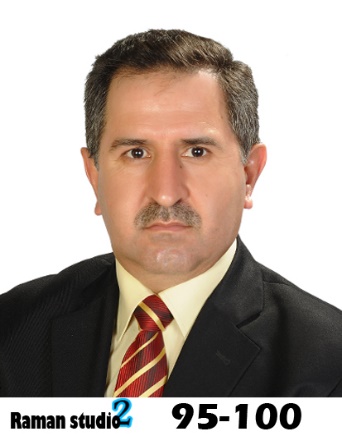 NameNameYOUNUS ABDULKAREEM AHMEDYOUNUS ABDULKAREEM AHMEDYOUNUS ABDULKAREEM AHMEDYOUNUS ABDULKAREEM AHMEDYOUNUS ABDULKAREEM AHMEDNationalityNationalityIRAQIIRAQIIRAQIIRAQIIRAQIDate of BirthDate of Birth1-3-19731-3-19731-3-19731-3-19731-3-1973Place of BirthPlace of BirthDUHOKDUHOKDUHOKDUHOKDUHOKMarital Status Married Married Married MarriedContact InformationContact InformationContact InformationContact InformationContact InformationContact InformationContact InformationContact InformationContact InformationContact InformationContact InformationContact InformationE-mailE-mailE-mailyounus1973d@uod.acyounus1973d@uod.acyounus1973d@uod.acyounus1973d@uod.acE-mailE-mail                @uod.ac                @uod.ac                @uod.acHome Address(Permanent Address)Home Address(Permanent Address)Home Address(Permanent Address) SEMEIL SEMEIL SEMEIL SEMEILMobile No.Mobile No. 009647502128087 009647502128087 009647502128087EducationEducationEducationEducationEducationEducationEducationEducationEducationEducationEducationEducationDegreeDegreeDegreeDegreeBachelorBachelorMasterMasterMasterMasterScientific TitleScientific TitleUniversity NameUniversity NameUniversity NameUniversity NameMUSOLMUSOLMUSOLMUSOLMUSOLMUSOLlecturerlecturerCountryCountryCountryCountryIraqIraqIraqIraqIraqIraqlecturerlecturerDate of obtaining degree (Day/Month/Year)Date of obtaining degree (Day/Month/Year)Date of obtaining degree (Day/Month/Year)Date of obtaining degree (Day/Month/Year)1/7/20081/7/200826/7/201126/7/201126/7/201126/7/201120112011Bachelor (Major /Specialization)Bachelor (Major /Specialization)Bachelor (Major /Specialization)Bachelor (Major /Specialization)Bachelor (Major /Specialization)Bachelor (Major /Specialization)accountingaccountingaccountingaccountingaccountingaccountingMaster (Major / Specialization)Master (Major / Specialization)Master (Major / Specialization)Master (Major / Specialization)Master (Major / Specialization)Master (Major / Specialization)Cost accountingCost accountingCost accountingCost accountingCost accountingCost accountingTitle of Master ThesisTitle of Master ThesisTitle of Master ThesisTitle of Master ThesisTitle of Master ThesisTitle of Master ThesisUsing strategic cost management tools as an approach to identify the suitable cost data in pricing decisions - Application at the State Company for Drugs Industries and Medical Appliances / NinevehUsing strategic cost management tools as an approach to identify the suitable cost data in pricing decisions - Application at the State Company for Drugs Industries and Medical Appliances / NinevehUsing strategic cost management tools as an approach to identify the suitable cost data in pricing decisions - Application at the State Company for Drugs Industries and Medical Appliances / NinevehUsing strategic cost management tools as an approach to identify the suitable cost data in pricing decisions - Application at the State Company for Drugs Industries and Medical Appliances / NinevehUsing strategic cost management tools as an approach to identify the suitable cost data in pricing decisions - Application at the State Company for Drugs Industries and Medical Appliances / NinevehUsing strategic cost management tools as an approach to identify the suitable cost data in pricing decisions - Application at the State Company for Drugs Industries and Medical Appliances / NinevehTitle of  PhD. Dissertation  Title of  PhD. Dissertation  Title of  PhD. Dissertation  Title of  PhD. Dissertation  Title of  PhD. Dissertation  Title of  PhD. Dissertation  Experience in University of Duhok- Iraq Experience in University of Duhok- Iraq Experience in University of Duhok- Iraq Experience in University of Duhok- Iraq Experience in University of Duhok- Iraq Experience in University of Duhok- Iraq Experience in University of Duhok- Iraq Experience in University of Duhok- Iraq Experience in University of Duhok- Iraq Experience in University of Duhok- Iraq Experience in University of Duhok- Iraq Experience in University of Duhok- Iraq FromD/M/YToD/M/YToD/M/YToD/M/YToD/M/YPosition /TitlePosition /TitlePosition /TitlePosition /TitlePosition /TitlePosition /TitleNature of work2012-20132020-20212020-20212020-20212020-2021مقرر قسم المحاسبة  للدراسة الصباحية  جامعة دهوك / كلية الادارة والاقتصاد – قسم المحاسبةمقرر قسم المحاسبة  للدراسة الصباحية  جامعة دهوك / كلية الادارة والاقتصاد – قسم المحاسبةمقرر قسم المحاسبة  للدراسة الصباحية  جامعة دهوك / كلية الادارة والاقتصاد – قسم المحاسبةمقرر قسم المحاسبة  للدراسة الصباحية  جامعة دهوك / كلية الادارة والاقتصاد – قسم المحاسبةمقرر قسم المحاسبة  للدراسة الصباحية  جامعة دهوك / كلية الادارة والاقتصاد – قسم المحاسبةمقرر قسم المحاسبة  للدراسة الصباحية  جامعة دهوك / كلية الادارة والاقتصاد – قسم المحاسبة20162018201820182018مقرر قسم المحاسبة للدراسة المسائية مقرر قسم المحاسبة للدراسة المسائية مقرر قسم المحاسبة للدراسة المسائية مقرر قسم المحاسبة للدراسة المسائية مقرر قسم المحاسبة للدراسة المسائية مقرر قسم المحاسبة للدراسة المسائية 20132020-20212020-20212020-20212020-2021عضو اللجنة العلمية لقسم المحاسبة عضو اللجنة العلمية لقسم المحاسبة عضو اللجنة العلمية لقسم المحاسبة عضو اللجنة العلمية لقسم المحاسبة عضو اللجنة العلمية لقسم المحاسبة عضو اللجنة العلمية لقسم المحاسبة 20122020-20212020-20212020-20212020-2021عضو اللجنة الامتحانية لقسم المحاسبة للدراسة الصباحية لنصف السنة وللدورين الاول والثانيعضو اللجنة الامتحانية لقسم المحاسبة للدراسة الصباحية لنصف السنة وللدورين الاول والثانيعضو اللجنة الامتحانية لقسم المحاسبة للدراسة الصباحية لنصف السنة وللدورين الاول والثانيعضو اللجنة الامتحانية لقسم المحاسبة للدراسة الصباحية لنصف السنة وللدورين الاول والثانيعضو اللجنة الامتحانية لقسم المحاسبة للدراسة الصباحية لنصف السنة وللدورين الاول والثانيعضو اللجنة الامتحانية لقسم المحاسبة للدراسة الصباحية لنصف السنة وللدورين الاول والثاني20162017201720172017عضو اللجنة الامتحانية لقسم المحاسبة للدراسة المسائية لنصف السنة وللدورين الاول والثانيعضو اللجنة الامتحانية لقسم المحاسبة للدراسة المسائية لنصف السنة وللدورين الاول والثانيعضو اللجنة الامتحانية لقسم المحاسبة للدراسة المسائية لنصف السنة وللدورين الاول والثانيعضو اللجنة الامتحانية لقسم المحاسبة للدراسة المسائية لنصف السنة وللدورين الاول والثانيعضو اللجنة الامتحانية لقسم المحاسبة للدراسة المسائية لنصف السنة وللدورين الاول والثانيعضو اللجنة الامتحانية لقسم المحاسبة للدراسة المسائية لنصف السنة وللدورين الاول والثاني20142015201520152015منسق ضمان جودة التعليم للمرحلة الرابعةمنسق ضمان جودة التعليم للمرحلة الرابعةمنسق ضمان جودة التعليم للمرحلة الرابعةمنسق ضمان جودة التعليم للمرحلة الرابعةمنسق ضمان جودة التعليم للمرحلة الرابعةمنسق ضمان جودة التعليم للمرحلة الرابعة20132014201420142014عضو لجنة نادي كلية الادارة والاقتصاد – جامعة دهوكعضو لجنة نادي كلية الادارة والاقتصاد – جامعة دهوكعضو لجنة نادي كلية الادارة والاقتصاد – جامعة دهوكعضو لجنة نادي كلية الادارة والاقتصاد – جامعة دهوكعضو لجنة نادي كلية الادارة والاقتصاد – جامعة دهوكعضو لجنة نادي كلية الادارة والاقتصاد – جامعة دهوك20132014201420142014منسق ضمان جودة التعليم للمرحلة الرابعةمنسق ضمان جودة التعليم للمرحلة الرابعةمنسق ضمان جودة التعليم للمرحلة الرابعةمنسق ضمان جودة التعليم للمرحلة الرابعةمنسق ضمان جودة التعليم للمرحلة الرابعةمنسق ضمان جودة التعليم للمرحلة الرابعة20122013201320132013منسق ضمان جودة التعليم لقسم المحاسبةمنسق ضمان جودة التعليم لقسم المحاسبةمنسق ضمان جودة التعليم لقسم المحاسبةمنسق ضمان جودة التعليم لقسم المحاسبةمنسق ضمان جودة التعليم لقسم المحاسبةمنسق ضمان جودة التعليم لقسم المحاسبة20112012201220122012منسق ضمان جودة التعليم للمرحلة الثانيةمنسق ضمان جودة التعليم للمرحلة الثانيةمنسق ضمان جودة التعليم للمرحلة الثانيةمنسق ضمان جودة التعليم للمرحلة الثانيةمنسق ضمان جودة التعليم للمرحلة الثانيةمنسق ضمان جودة التعليم للمرحلة الثانيةCourses TaughtCourses TaughtCourses TaughtCourses TaughtCourses TaughtCourses TaughtCourses TaughtCourses TaughtCourses TaughtCourses TaughtCourses TaughtCourses TaughtActivitiesActivitiesActivitiesActivitiesActivitiesActivitiesActivitiesActivitiesActivitiesActivitiesActivitiesActivitiesActivitiesScientific Research PublishedScientific Research PublishedScientific Research PublishedScientific Research PublishedScientific Research PublishedScientific Research PublishedScientific Research PublishedScientific Research PublishedScientific Research PublishedScientific Research PublishedScientific Research PublishedJournal /Institution No. and Volume/Yearالتوحيد المحاسبي لمصالح الملكية في الشركات التضامنية ودوره في تفعيل الجوهر الاقتصاديالتوحيد المحاسبي لمصالح الملكية في الشركات التضامنية ودوره في تفعيل الجوهر الاقتصاديالتوحيد المحاسبي لمصالح الملكية في الشركات التضامنية ودوره في تفعيل الجوهر الاقتصاديالتوحيد المحاسبي لمصالح الملكية في الشركات التضامنية ودوره في تفعيل الجوهر الاقتصاديالتوحيد المحاسبي لمصالح الملكية في الشركات التضامنية ودوره في تفعيل الجوهر الاقتصاديالتوحيد المحاسبي لمصالح الملكية في الشركات التضامنية ودوره في تفعيل الجوهر الاقتصاديالتوحيد المحاسبي لمصالح الملكية في الشركات التضامنية ودوره في تفعيل الجوهر الاقتصاديالتوحيد المحاسبي لمصالح الملكية في الشركات التضامنية ودوره في تفعيل الجوهر الاقتصاديالتوحيد المحاسبي لمصالح الملكية في الشركات التضامنية ودوره في تفعيل الجوهر الاقتصاديالتوحيد المحاسبي لمصالح الملكية في الشركات التضامنية ودوره في تفعيل الجوهر الاقتصاديالتوحيد المحاسبي لمصالح الملكية في الشركات التضامنية ودوره في تفعيل الجوهر الاقتصاديمجلة جامعة دهوك2015التحديات التي تواجه المحاسب القانوني وتأثيرها في خصائص المعلومات المحاسبيةالتحديات التي تواجه المحاسب القانوني وتأثيرها في خصائص المعلومات المحاسبيةالتحديات التي تواجه المحاسب القانوني وتأثيرها في خصائص المعلومات المحاسبيةالتحديات التي تواجه المحاسب القانوني وتأثيرها في خصائص المعلومات المحاسبيةالتحديات التي تواجه المحاسب القانوني وتأثيرها في خصائص المعلومات المحاسبيةالتحديات التي تواجه المحاسب القانوني وتأثيرها في خصائص المعلومات المحاسبيةالتحديات التي تواجه المحاسب القانوني وتأثيرها في خصائص المعلومات المحاسبيةالتحديات التي تواجه المحاسب القانوني وتأثيرها في خصائص المعلومات المحاسبيةالتحديات التي تواجه المحاسب القانوني وتأثيرها في خصائص المعلومات المحاسبيةالتحديات التي تواجه المحاسب القانوني وتأثيرها في خصائص المعلومات المحاسبيةالتحديات التي تواجه المحاسب القانوني وتأثيرها في خصائص المعلومات المحاسبيةمجلة جامعة نوروز2106تكييف تطبيقات النظام المحاسبي الموحد مع معايير الإبلاغ المالي للمنشآتالصغيرة والمتوسطة الحجم وانعكاسه على جودة المعلومات المحاسبيةدراسة ميدانية على عينة من المنشآت الصغيرة والمتوسطة الحجم في محافظة دهوكتكييف تطبيقات النظام المحاسبي الموحد مع معايير الإبلاغ المالي للمنشآتالصغيرة والمتوسطة الحجم وانعكاسه على جودة المعلومات المحاسبيةدراسة ميدانية على عينة من المنشآت الصغيرة والمتوسطة الحجم في محافظة دهوكتكييف تطبيقات النظام المحاسبي الموحد مع معايير الإبلاغ المالي للمنشآتالصغيرة والمتوسطة الحجم وانعكاسه على جودة المعلومات المحاسبيةدراسة ميدانية على عينة من المنشآت الصغيرة والمتوسطة الحجم في محافظة دهوكتكييف تطبيقات النظام المحاسبي الموحد مع معايير الإبلاغ المالي للمنشآتالصغيرة والمتوسطة الحجم وانعكاسه على جودة المعلومات المحاسبيةدراسة ميدانية على عينة من المنشآت الصغيرة والمتوسطة الحجم في محافظة دهوكتكييف تطبيقات النظام المحاسبي الموحد مع معايير الإبلاغ المالي للمنشآتالصغيرة والمتوسطة الحجم وانعكاسه على جودة المعلومات المحاسبيةدراسة ميدانية على عينة من المنشآت الصغيرة والمتوسطة الحجم في محافظة دهوكتكييف تطبيقات النظام المحاسبي الموحد مع معايير الإبلاغ المالي للمنشآتالصغيرة والمتوسطة الحجم وانعكاسه على جودة المعلومات المحاسبيةدراسة ميدانية على عينة من المنشآت الصغيرة والمتوسطة الحجم في محافظة دهوكتكييف تطبيقات النظام المحاسبي الموحد مع معايير الإبلاغ المالي للمنشآتالصغيرة والمتوسطة الحجم وانعكاسه على جودة المعلومات المحاسبيةدراسة ميدانية على عينة من المنشآت الصغيرة والمتوسطة الحجم في محافظة دهوكتكييف تطبيقات النظام المحاسبي الموحد مع معايير الإبلاغ المالي للمنشآتالصغيرة والمتوسطة الحجم وانعكاسه على جودة المعلومات المحاسبيةدراسة ميدانية على عينة من المنشآت الصغيرة والمتوسطة الحجم في محافظة دهوكتكييف تطبيقات النظام المحاسبي الموحد مع معايير الإبلاغ المالي للمنشآتالصغيرة والمتوسطة الحجم وانعكاسه على جودة المعلومات المحاسبيةدراسة ميدانية على عينة من المنشآت الصغيرة والمتوسطة الحجم في محافظة دهوكتكييف تطبيقات النظام المحاسبي الموحد مع معايير الإبلاغ المالي للمنشآتالصغيرة والمتوسطة الحجم وانعكاسه على جودة المعلومات المحاسبيةدراسة ميدانية على عينة من المنشآت الصغيرة والمتوسطة الحجم في محافظة دهوكتكييف تطبيقات النظام المحاسبي الموحد مع معايير الإبلاغ المالي للمنشآتالصغيرة والمتوسطة الحجم وانعكاسه على جودة المعلومات المحاسبيةدراسة ميدانية على عينة من المنشآت الصغيرة والمتوسطة الحجم في محافظة دهوكمجلة جامعة تكريت2020استخدام أدوات إدارة التكلفة الاستراتيجية مدخلاً لتحديد بيانات التكاليف الملائمةفي قرارات التسعيربالتطبيق في الشركة العامة لصناعة الأدوية والمستلزمات الطبية/نينوىاستخدام أدوات إدارة التكلفة الاستراتيجية مدخلاً لتحديد بيانات التكاليف الملائمةفي قرارات التسعيربالتطبيق في الشركة العامة لصناعة الأدوية والمستلزمات الطبية/نينوىاستخدام أدوات إدارة التكلفة الاستراتيجية مدخلاً لتحديد بيانات التكاليف الملائمةفي قرارات التسعيربالتطبيق في الشركة العامة لصناعة الأدوية والمستلزمات الطبية/نينوىاستخدام أدوات إدارة التكلفة الاستراتيجية مدخلاً لتحديد بيانات التكاليف الملائمةفي قرارات التسعيربالتطبيق في الشركة العامة لصناعة الأدوية والمستلزمات الطبية/نينوىاستخدام أدوات إدارة التكلفة الاستراتيجية مدخلاً لتحديد بيانات التكاليف الملائمةفي قرارات التسعيربالتطبيق في الشركة العامة لصناعة الأدوية والمستلزمات الطبية/نينوىاستخدام أدوات إدارة التكلفة الاستراتيجية مدخلاً لتحديد بيانات التكاليف الملائمةفي قرارات التسعيربالتطبيق في الشركة العامة لصناعة الأدوية والمستلزمات الطبية/نينوىاستخدام أدوات إدارة التكلفة الاستراتيجية مدخلاً لتحديد بيانات التكاليف الملائمةفي قرارات التسعيربالتطبيق في الشركة العامة لصناعة الأدوية والمستلزمات الطبية/نينوىاستخدام أدوات إدارة التكلفة الاستراتيجية مدخلاً لتحديد بيانات التكاليف الملائمةفي قرارات التسعيربالتطبيق في الشركة العامة لصناعة الأدوية والمستلزمات الطبية/نينوىاستخدام أدوات إدارة التكلفة الاستراتيجية مدخلاً لتحديد بيانات التكاليف الملائمةفي قرارات التسعيربالتطبيق في الشركة العامة لصناعة الأدوية والمستلزمات الطبية/نينوىاستخدام أدوات إدارة التكلفة الاستراتيجية مدخلاً لتحديد بيانات التكاليف الملائمةفي قرارات التسعيربالتطبيق في الشركة العامة لصناعة الأدوية والمستلزمات الطبية/نينوىاستخدام أدوات إدارة التكلفة الاستراتيجية مدخلاً لتحديد بيانات التكاليف الملائمةفي قرارات التسعيربالتطبيق في الشركة العامة لصناعة الأدوية والمستلزمات الطبية/نينوىمجلة جامعة تكريت2020ConferencesConferencesConferencesConferencesConferencesConferencesConferencesConferencesConferencesConferencesConferences University-City  Year ورشة عمل في قسم المحاسبة جامعة دهوك ورشة عمل في قسم المحاسبة جامعة دهوك ورشة عمل في قسم المحاسبة جامعة دهوك ورشة عمل في قسم المحاسبة جامعة دهوك ورشة عمل في قسم المحاسبة جامعة دهوك ورشة عمل في قسم المحاسبة جامعة دهوك ورشة عمل في قسم المحاسبة جامعة دهوك ورشة عمل في قسم المحاسبة جامعة دهوك ورشة عمل في قسم المحاسبة جامعة دهوك ورشة عمل في قسم المحاسبة جامعة دهوك ورشة عمل في قسم المحاسبة جامعة دهوك القاء بحث2019Subjects TeachingSubjects TeachingSubjects TeachingSubjects TeachingSubjects TeachingSubjects TeachingSubjects TeachingSubjects TeachingSubjects TeachingSubjects TeachingSubjects TeachingSubjects TeachingSubjects TeachingComputer SkillsComputer SkillsComputer SkillsComputer SkillsComputer SkillsComputer SkillsComputer SkillsComputer SkillsComputer SkillsComputer SkillsComputer SkillsComputer SkillsComputer SkillsSoftware  / ProgramSoftware  / ProgramSoftware  / ProgramSoftware  / ProgramSoftware  / ProgramLevelLevelLevelLevelLevelLevelLevelLevelExcelExcelExcelExcelExcelgoodgoodgoodgoodgoodgoodgoodgoodWord Word Word Word Word goodgoodgoodgoodgoodgoodgoodgoodLanguage SkillsLanguage SkillsLanguage SkillsLanguage SkillsLanguage SkillsLanguage SkillsLanguage SkillsLanguage SkillsLanguage SkillsLanguage SkillsLanguage SkillsLanguage SkillsLanguage SkillsLanguageLanguageLanguageLanguageLanguageLevelLevelLevelLevelLevelLevelLevelLevelKurdish and ArabicKurdish and ArabicKurdish and ArabicKurdish and ArabicKurdish and ArabicexcellentexcellentexcellentexcellentexcellentexcellentexcellentexcellentEnglishEnglishEnglishEnglishEnglishmediummediummediummediummediummediummediummediumOther Other Other Other Other 